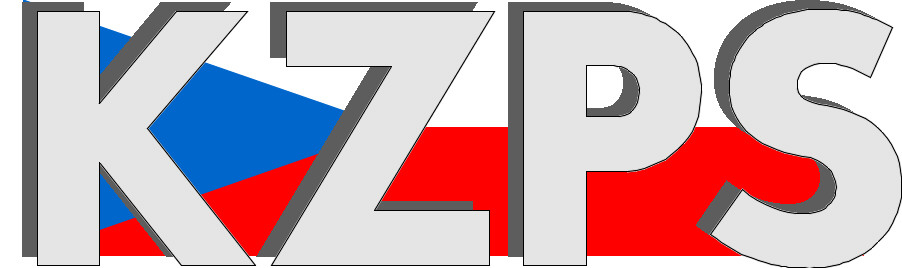 Konfederacezaměstnavatelských a podnikatelských svazů ČR Sekretariát:	    	 Václavské nám. 21	               tel.: 222 324 985                   	 110 00 Praha 1		               fax: 224 109 374  	            	            mail: kzps@kzps.cz S t a n o v i s k o Konfederace zaměstnavatelských a podnikatelských svazů ČRk „Návrhu zákona, kterým se mění zákon č. 435/2004 Sb., o zaměstnanosti,ve znění pozdějších předpisů“V rámci mezirezortního připomínkového řízení jsme obdrželi výše uvedený návrh a k tomuto Konfederace zaměstnavatelských a podnikatelských svazů ČR (KZPS ČR) uplatňuje následující zásadní připomínky:ObecněVe zdůvodnění navrhovaných úprav se opakovaně uvádí, že zaměstnavatelé čerpají zvýšenou část příspěvku účelově. S tímto tvrzením nesouhlasíme. Existuje určitá část zaměstnavatelů, která tak velmi pravděpodobně činí, ale nelze to vztáhnout obecně na všechny a ty zaměstnavatele, kteří tak nečiní toto tvrzení může poškodit.K jednotlivým návrhůmK čl. I, bodům 11 a 12 (§ 78a až 78e) celkověZásadně nesouhlasíme se zrušením podpory pro osoby zdravotně znevýhodněné. Mezi osoby zdravotně znevýhodněné nepatří pouze ty, které mají jen lehce sníženou pracovní schopnost, ale také osoby s kombinovanými diagnózami, kdy jednotlivé diagnózy nejsou natolik závažné, aby samy o sobě stačily na přiznání alespoň prvního stupně invalidity, ale kombinace vad znemožňuje dané osobě pracovat na volném trhu práce. Dále je v praxi běžné, že pokud člověk s ID I. nebo II. stupně pracuje, LPS mu sníží stupeň invalidity a z osoby se zdravotním postižením se může stát osoba se zdravotním znevýhodněním. Tyto osoby by hledaly uplatnění na volném trhu práce jen velmi těžko a většina by zůstala bez zaměstnání. S přihlédnutím k tomu, že OZZ nepobírají invalidní důchod by toto ustanovení bylo tedy pro velkou část z nich likvidační. Co se týká zaměstnavatelů, současná snížená podpora 5 000 Kč + 1 000 Kč paušální částka, která se nezvýšila od roku 2015 již není dostačující, zaměstnavatelům se každoročně navyšují jimi hrazené náklady na zaměstnávání této skupiny osob. Toto rozhodnutí navíc není podloženo žádnou relevantní statistikou, která by možný přesun osob se zdravotním postižením na volný trh práce potvrzovala. Navrhujeme zachovat podporu OZZ a valorizovat částku příspěvku.Tato připomínka je zásadní.K čl. I, bodu 11, konkrétně k § 78a odst. 5Nesouhlasíme s postupem vlády, která poslední roky i přes každoroční výrazné navyšování minimální mzdy příspěvek navyšuje se zpožděním a jen pro část kalendářního roku. Pro rok 2023 navíc nedošlo k žádnému navýšení příspěvku, přesto, že poslední dva roky je velmi vysoká míra inflace. K rozhodnutí o navýšení minimální mzdy navíc dochází až na úplný závěr roku, případná jednání o navýšení příspěvku navazují na toto rozhodnutí a dochází k nim až začátkem nového roku, což velmi ztěžuje podnikatelům jejich podnikání - jednání o cenách za poskytnuté výrobky nebo služby, přípravu finančního plánu na následující rok, aby byli schopni nakoupit materiál, pokrýt mzdové náklady na zaměstnance apod. Proto navrhujeme nastavit automatickou valorizaci příspěvku ve výši 0,95násobku minimální mzdy.Tato připomínka je zásadní.K čl. I, bodu 12, konkrétně k § 78b odst. 1 písm. a)Dle našeho názoru navrhovaná úprava neomezuje dostatečně účelové čerpání zvýšených nákladů, proto navrhujeme nastavení maximální výše příspěvku na mzdu provozního asistenta ve výši dvojnásobku průměrné měsíční mzdy. Zároveň máme velké obavy z extrémního navýšení administrativy jak pro zaměstnavatele, tak pro zaměstnance Úřadu práce ČR při detailním vykazování doby přímé pomoci jednotlivým zaměstnancům.Tato připomínka je zásadní.K č. I, bodu 12, konkrétně k § 78b odst. 1 písm. b)Zásadně nesouhlasíme s tím, aby v případě zajištění dopravy vlastními prostředky byly uznávány náklady pouze na pohonné hmoty. Tato úprava dle našeho názoru povede k přechodu na dražší externí dopravu a nezamezí případnému účelovému čerpání. Tato připomínka je zásadní.K čl. I, bodu 14 (§ 82 odst. 1)Souhlasíme s navrženou diferenciací odvodu do státního rozpočtu, stále ale zůstává restriktivním nástrojem. Je ale potřeba, aby ministerstvo připravilo také soubor nástrojů pro zaměstnavatele na volném pracovním trhu, která by představovala pozitivní motivaci k zaměstnávání osob se zdravotním postižením.Tato připomínka je zásadní.K čl. I, bodu 16 /§ 84 odst. 2 písm. f)/Nesouhlasíme s povinností vkládat do systému evidence plnění povinného podílu zaměstnávání osob se zdravotním postižením, přepočtený počet zaměstnanců, kteří jsou osobami se zdravotním postižením. MPSV má tyto přepočtené stavy k dispozici pro každého zaměstnavatele uznaného na CHTP s nímž uzavřelo dohodu, a to ve čtvrtletních hodnotách. Trváme na tom, aby byly tyto údaje vyplňovány automaticky na základě podaných žádostí. Zároveň nesouhlasíme se zrušením zadávání čtvrtletních přepočtených počtů zaměstnanců do doby, než dojde k automatickému propojení databází. Je to v tuto chvíli jediná zpětná kontrola, zda nejsou roční počty zadávány nesprávně.Tato připomínka je zásadní.Kontaktní osoby:Ing. Kateřina Augustová	e-mail: katerina.augustova@scmvd.cz	tel:	224 109 255Dr. Jan Zikeš			e-mail:	zikes@kzps.cz				tel:	222 324 985V Praze dne 2. ledna 2024Ing. Jiří Horecký, Ph.D., MSc., MBA      p r e z i d e n t